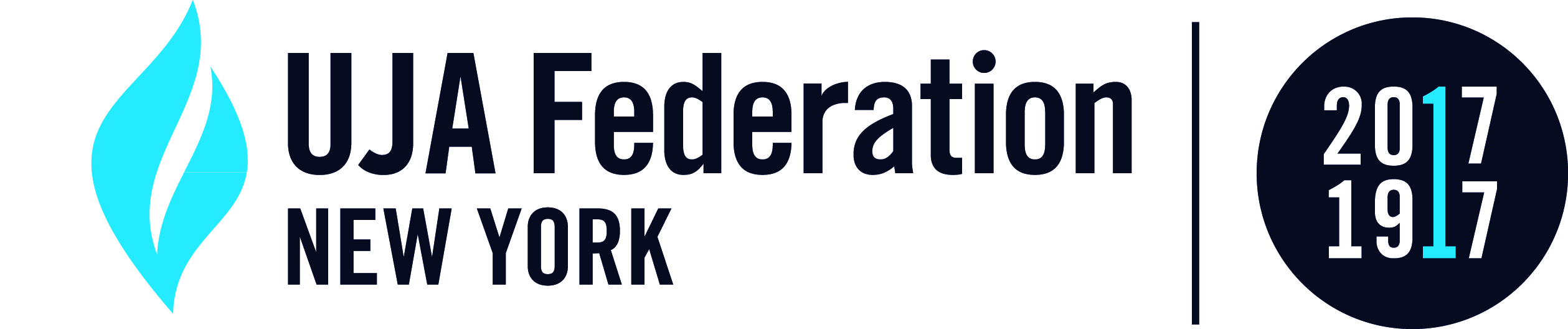 Jewish Life Department2016-2017 Final Report FormI. Cover PageOrganization Name: 	  Organization Address: 	 Organization Website:  Program Website: Collaborating Organization Name (if applicable): Collaborating Organization Contact Name and Email: Grant Title: 	Grant #:  2016-2017 Grant Amount2016-2017 Program Budget                                  2016-2017 Organization BudgetContact Name:  Contact Title: Phone:  E-mail:  Organization Mission (2–3 Sentences):  Program Description (2–3 Sentences): Geographic Areas Served by Grant (check all that apply):	New YorkBronxBrooklynBrownstone BrooklynNassau	SuffolkManhattan	Queens			Staten Island	WestchesterIsraelNorth	Central South JerusalemNationalFormer Soviet UnionMoscow			Other: EuropeEastern		CentralWesternPopulation Served by Grant (check all that apply):Age GroupYoung Children (Infant-2)Children (3-12)Teens (13-17)College Age Adults (18-22)Young Adults (23-39)Adults (40-64)Older Adults (65+)DenominationConservativeHarediReformReconstructionistModern OrthodoxIsraeli Jewish RenewalUnaffiliatedOther: Ethnic/Demographic GroupRussian SpeakingInterfaithSephardic – SyrianSephardic – OtherPersianBukharianIsraeli-AmericanIsraeliEthiopianArab-IsraeliEuropean – Eastern European – WesternEuropean – CentralSingle ParentsLGBTQOther Immigrant Group:General PopulationPlease share a copy of this report with your Lead Professional and Lead Volunteer prior to submittingFor grantees in NY and abroad, please submit reporting to JewishLifeGrants@ujafedny.org For grantees in Israel, please submit reporting to shurs@ujafedny.org.ilName of Organization’s Chief Voluntary Officer:  Email:  E-Signature:  (Typing your name is sufficient)Name of Organization’s Chief Executive Officer:  Email:  E-Signature:  (Typing your name is sufficient)Name of Organization’s Chief Financial Officer:  Email:  E-Signature:  (Typing your name is sufficient)II. NarrativeIn no more than five (5) pages, please answer the following questions referring to the entire program year keeping the following in mind:	 Read the entire format before completing so as to determine which information is most 		     appropriate for each section	 Answer each question in the space provided	 Be sure to consult your proposal formProgram Goals	What were your program goals?Did you achieve them?	Program ImpactPlease describe the impact your program has had on your target population.What has your grant proved about your target population or content area?Program Challenges Discuss any challenges you encountered.  How did/do you plan to address/resolve them? Please be honest – challenges are expected.  We would like to learn with you, and be helpful to you and future grantees.Organizational CapacityDescribe the effect your program has had on your organization’s budget, Board of Directors, and professional leadership.MarketingPlease share the successful elements of your marketing strategy. Describe how technology, social media and your web presence have been used to promote your program.Include 1-2 vignettes about and/or quotes from participants in the program.Have there been any blog postings or articles written about your program? Please share the link(s).EvaluationHow did you evaluate your program? What feedback did you collect?What did you learn?Future PlansFor grants that are continuing: Have your plans or budget for next year changed since you submitted your renewal request and if so, why?  For grants that are ending: What are your plans for the program and in the field in the coming year?Financial ModelPlease outline your long term fundraising strategy for this program.To what extent have you encountered success and challenges in fundraising?Please outline your exit strategy from UJA-Federation of New York support.III. Quantitative Data AnalysisInstructions:  Indicate all groups that were directly or indirectly affected by your program(s), starting, in the first column, with participants.  Groups indirectly affected, which can be indicated in subsequent columns, include those that were not targeted by your program but were affected in some way.  Example:Additional sheet included if necessary.IV. AttachmentsPlease attach one copy of each of the following materials to your report:Program budget using the updated excel Financial Reporting Form.  If applicable, please include the 2017-2018 projected budget that was submitted with your 2017-2018 renewal application.Board Minutes (Please attach minutes from at least one Board meeting at which your program was discussed.)Marketing Materials that highlight UJA-Federation of NY support.Descriptive program materials.Evaluation tools and/or evaluation reports.Thank you for your prompt and accurate response, and for sharing your experience and insights! Program AreaGroup Served DirectlyGroup Served IndirectlyGroup Served IndirectlyComments / NotesProgram Area# Served Directly# Served# ServedProgram AreaSource of data: How did you come to these numbers?Source of data: How did you come to these numbers?Source of data: How did you come to these numbers?Social Action WorkshopParticipantsParentsFriendsComments / NotesSocial Action Workshop18 Teens551,200Social Action Workshop18 teens participated in social action workshop.  We took attendance.Parents of participant teens and teens who were unable to participate (46 households – approximately 55 parents) received information about the social action workshop.Teen participants were asked to document their experiences on social media.  All 18 teens posted pictures and thoughts on their social media sites; we anticipate their postings were viewed by 1200 users.Comments / NotesComments / NotesComments / NotesComments / NotesComments / NotesComments / NotesComments / NotesComments / NotesComments / Notes